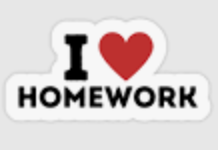 The Arts in the 1940sHomework Options Task 1 Cubism art was popular in the 1940s – this is picture made up from different shapes.  Here’s a good example.  Can you create your own picture using cubism?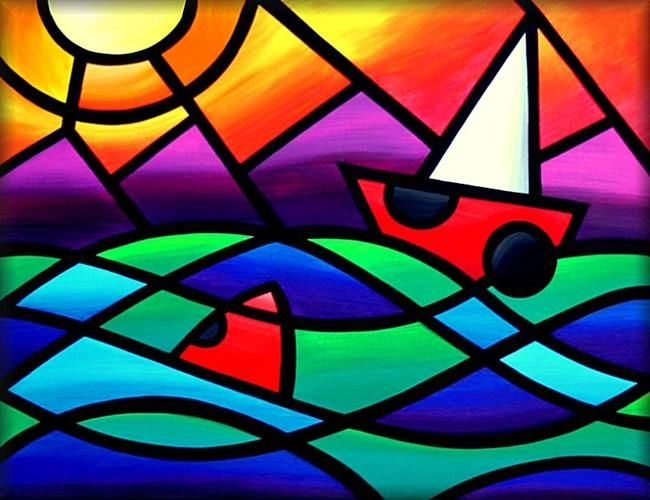 Task 2Listen to some music from the 1940s.  Can you draw a picture to match the music – what does it make you think of in your mind’s eye when you listen to it.  Here’s a link to some 1940s music -1940s Music, 1940s Music Hits with 1940s Music Playlist of 1940s Music Oldies Videos (youtube.com)Task 3Can you design a new dress for Dorothy from “The Wizard of Oz?”Task 4 Can you create your own song or piece of music?  Remember that you can use your body as an instrument – clap your hands, stamp your feet, tap your tummy.  Maybe you could write a song about the Tin Man or the Lion in “The Wizard of Oz”?Task 5Create a poster advertising the film “The Wizard of Oz”.  Here’s a couple but we think you could make one that’s even better. 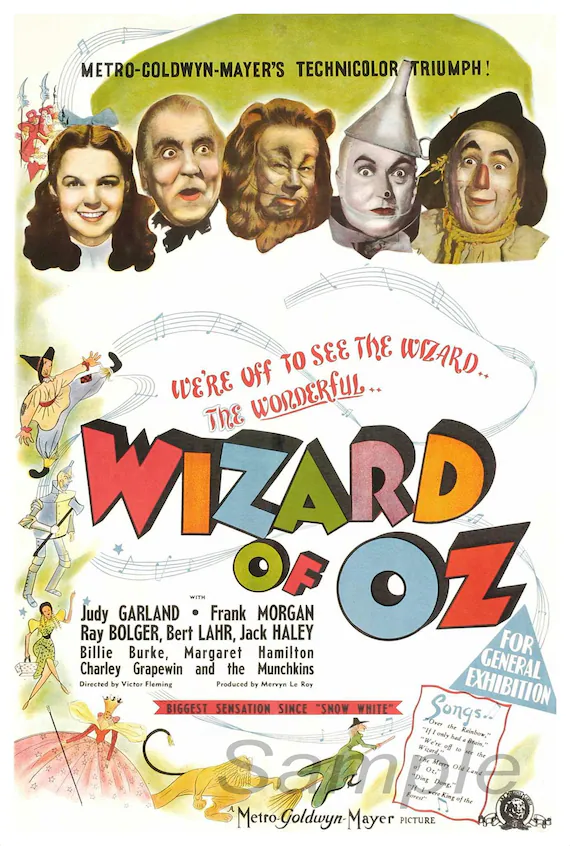 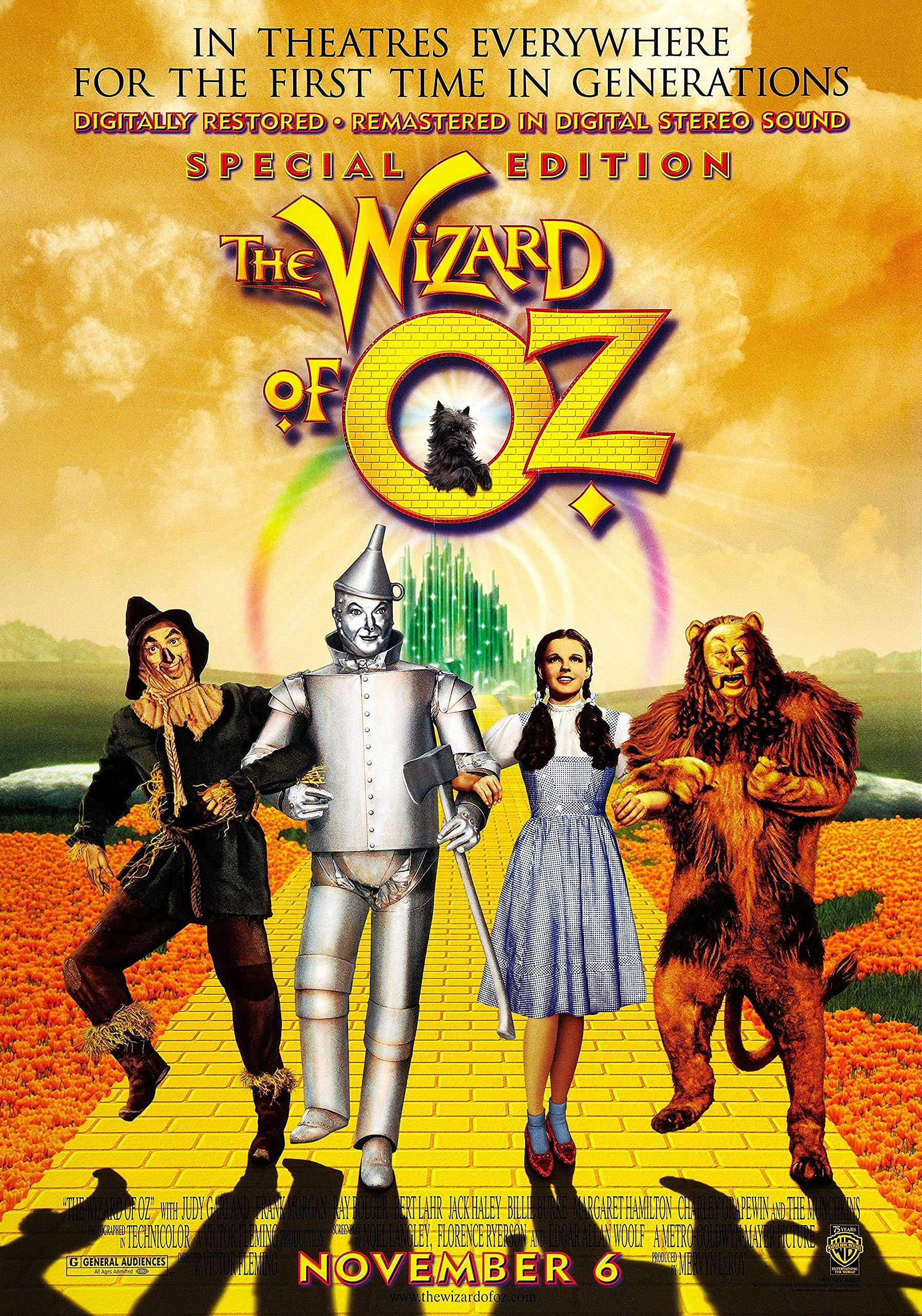 